桃園市政府衛生局菸害防制宣導成效問卷 (國小版) 解答電子版連結：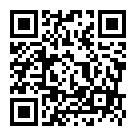                                                                            □前測 □後測（〇）、。（〇）「」、，，。（〇），。（〇）18，，。（〇）（），